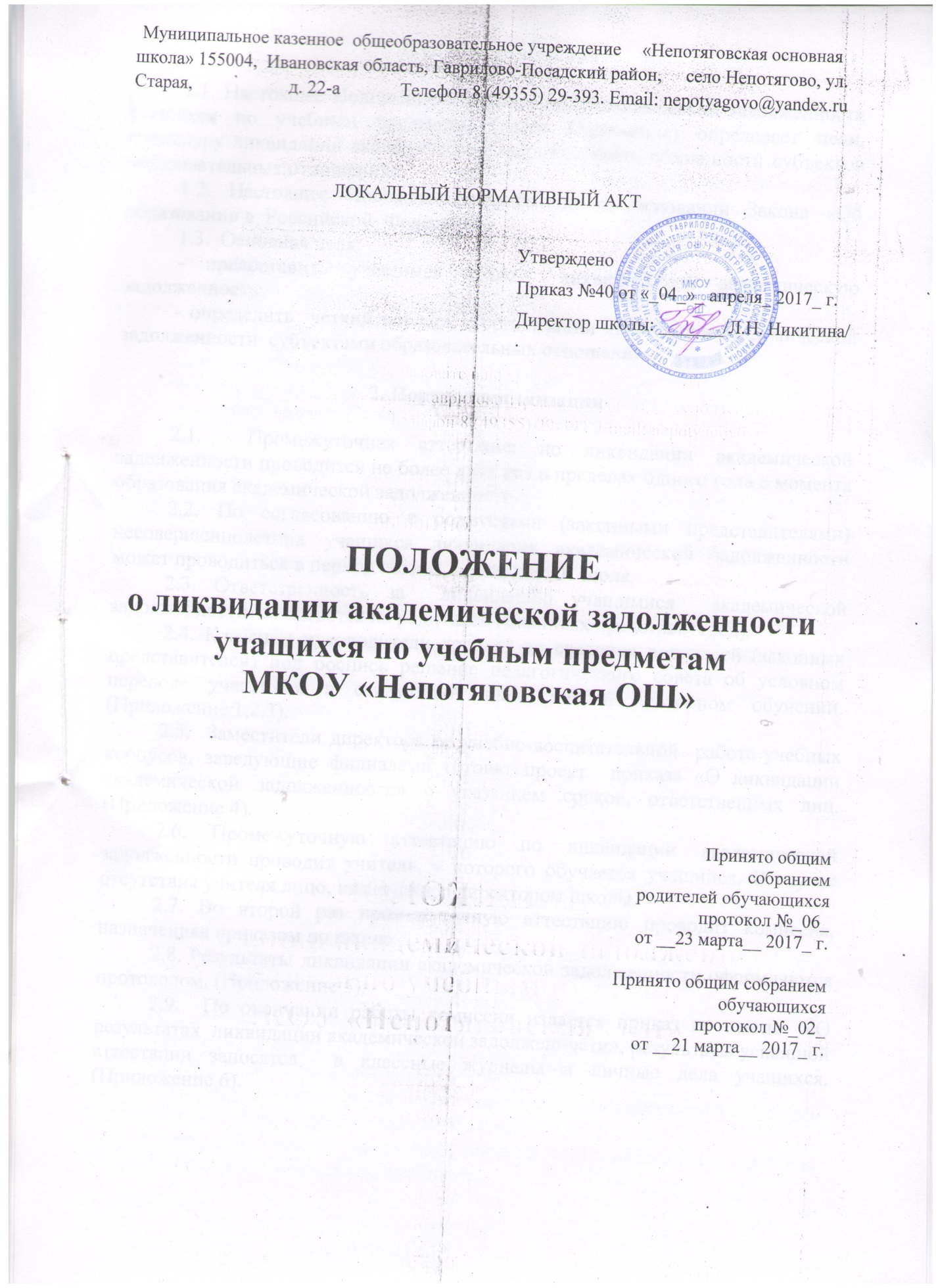 1. Общие положения1.1. Настоящее Положение о ликвидации академической задолженности учащихся по учебным предметам (далее Положение) определяет цели, процедуру ликвидации академической задолженности, обязанности субъектов образовательных отношений.  1.2. Настоящее Положение разработано на основании Закона «Об образовании в  Российской  Федерации».1.3.  Основная цель:- предоставить учащимся право  ликвидировать академическую задолженность;- определить  четкий порядок в организации ликвидации академической задолженности  субъектами образовательных отношений.2. Порядок организации2.1.  Промежуточная аттестация по ликвидации академической задолженности проводится не более двух раз в пределах одного года с момента образования академической задолженности.2.2. По согласованию с родителями (законными представителями) несовершеннолетних учащихся ликвидация академической задолженности может проводиться в период летних каникул до 01 июля.2.3. Ответственность за  ликвидацию учащимися  академической задолженности  возлагается на родителей (законных представителей). 2.4. Классные руководители доводят до сведения родителей (законных представителей) под роспись решение педагогического совета об условном переводе учащегося в следующий класс или о повторном обучении.  (Приложение 1,2,3). 2.5.  Заместители директора по учебно-воспитательной  работе учебных корпусов, заведующие филиалами готовят проект  приказа «О ликвидации академической задолженности» с указанием сроков, ответственных лиц. (Приложение 4).2.6. Промежуточную аттестацию по ликвидации академической задолженности проводит учитель, у которого обучается учащийся. В случае отсутствия учителя лицо, назначенное директором школы.2.7. Во второй раз промежуточную аттестацию проводит комиссия, назначенная приказом по школе.2.8. Результаты ликвидации академической задолженности оформляются протоколом. (Приложение 5). 2.9.  По окончании работы комиссии издается приказ по школе  «О  результатах  ликвидации академической задолженности», результаты успешной аттестации заносятся  в классные журналы и личные дела учащихся. (Приложение 6).3. Права и обязанности субъектов образовательного процесса.3.1   Родители (законные представители):-  несут ответственность за  выполнение учащимся задания, полученного  для  подготовки  к аттестации;-  несут ответственность за выполнение учащимся  сроков ликвидации  академической задолженности, установленных приказом по школе.3.2. Учащийся:3.2.1. имеет право:- на аттестацию по ликвидации академической задолженности;- получить  по запросу  дополнительное задание для подготовки к  аттестации;- получить необходимые консультации.3.2.2.   учащийся обязан:- выполнить полученное для подготовки к аттестации задание;- в соответствии со сроками сдать задолженность.3.3. Классный руководитель обязан: - довести под роспись  до сведения родителей (законных представителей) содержание Положения о ликвидации академической задолженности учащихся по учебным предметам;- довести до сведения родителей (законных представителей) и учащихся  содержание изданных приказов;- при условии положительной аттестацииперенести в сводную ведомость учета успеваемости классного журнала отметку, полученную на повторной аттестации, в графу «Экзаменационная оценка»;в личном деле учащегося в нижней части страницы оформить запись следующего содержания: «Задолженность по ________________  ликвидирована                                                                        (предмет)        Отметка _____   ( ______________________  )Приказ № ____от_______Переведен в ______ класс. Приказ № ____ от ____Классный руководитель ___________________  __________________________                                                                                    (подпись)                                                   (расшифровка подписи)Запись заверяется печатью и подписью директора школы.3.4.  Учитель-предметник обязан:- на основе приказа по школе  сформировать пакет заданий для подготовки к  аттестации;- приготовить и сдать текст контрольного задания в учебную часть учебного корпуса, филиала за 3 дня до аттестации;- провести  по запросу необходимые консультации;- при условии положительной аттестациипо данному предмету поставить   в клетке рядом с неудовлетворительной отметкой отметку, полученную  при аттестации; в классном журнале учащегося в нижней части предметной страницы оформить запись следующего содержания: «Задолженность по ________________  ликвидирована                                                                        (предмет)        Отметка _____   ( ______________________  )Приказ № ____от_______Учитель    ___________________  __________________________                                                   (подпись)                                                   (расшифровка подписи)3.5.   Председатель комиссии:- организовывает работу комиссии в указанные сроки:  - контролирует присутствие членов комиссии;- готовит для проведения аттестации  протокол; - текст задания;- образец подписи  выполненной работы (Приложение 7);          - несет ответственность за правильное оформление  протокола, объективную и качественную проверку работы, выставление отметки  в работе и протоколе  с текстовой расшифровкой и подписями всех членов комиссии 3.7. Члены комиссии:- присутствуют в соответствии со сроками на аттестации;- осуществляют контроль соблюдения требований к проведению    аттестации;- проверяют в соответствии с нормативами работу, оценивают, заверяют собственной подписью.Приложение 1И З В Е Щ Е Н И Е                 Уважаемые__________________________________________________________                                                            (ФИО родителей)     Доводим до Вашего сведения, что ваш   сын (дочь) ____________________________________________________________________                                                           (ФИО учащегося)                                         учени ___  ______   класса, по итогам   201__  – 201__   учебного года имеет неудовлетворительные отметки   по _______________________________ и решением педагогического совета  в следующий класс переводится условно, с академической задолженностью по ________________________________.В соответствии с    ФЗ  «Об образовании в Российской Федерации»  (ст.58.)  и «Положением о ликвидации академической задолженности учащихся по учебным предметам» учащиеся вправе - пройти промежуточную аттестацию в пределах одного года с момента ее образования, а по согласованию с родителями (законными представителями) в период летних каникул до 01 июля;-   получить по запросу  дополнительное задание для подготовки к  аттестации;-   получить необходимые консультации.Ответственность за  ликвидацию учащимися  академической задолженности и посещение занятий по расписанию   возлагается на родителей (законных представителей). Классный руководитель: _________________         ______________________                                                                                                                                                                                                                                                               (подпись)                                                   (расшифровка подписи)Ознакомлен _______________________         ____________________________                                          (подпись родителей)                                                       (расшифровка подписи)___ .____. 201__г.          С Положением о ликвидации академической задолженности учащихся по учебным предметамОзнакомлен _______________________         ____________________________                                          (подпись родителей)                                                       (расшифровка подписи)Дополнительное задание для подготовки к  аттестации по ликвидации академической задолженности  получено (не получено)._______________________         ____________________________            (подпись родителей)                                                       (расшифровка подписи)С расписанием занятий и  сроками  сдачи  академической задолженности ознакомлены и согласны.Ознакомлен _______________________         ____________________________                                              (подпись родителей)                                                       (расшифровка подписи)Приложение 2И З В Е Щ Е Н И Е                 Уважаемые__________________________________________________________                                                            (ФИО родителей)Доводим до Вашего сведения, что ваш   сын (дочь) ____________________________________________________________________                                                           (ФИО учащегося)                                         учени ___  ______   класса, по итогам   201__  – 201__   учебного года имеет неудовлетворительные отметки   по _______________________________. На основании ФЗ   учащиеся, не ликвидировавшие в установленные сроки академической задолженности  по усмотрению родителей (законных представителей )оставляются на повторное обучение;переводятся на обучение по адаптированным образовательным программам в соответствии с рекомендациями психолого-медико-педагогической комиссии;переводятся на обучение по индивидуальному учебному плану.Классный руководитель: _________________         ______________________                                                                                                                                                                                                                                                               (подпись)                                                   (расшифровка подписи)Ваше решение  выразите в форме заявления на имя директора школы. Ознакомлен _______________________         ____________________________                                          (подпись родителей)                                                       (расшифровка подписи)___ .____. 201__г.          Приложение 3И З В Е Щ Е Н И Е                 Уважаемые__________________________________________________________                                                            (ФИО родителей)Доводим до Вашего сведения, что ваш   сын (дочь) ____________________________________________________________________                                                           (ФИО учащегося)                                         учени ___  ______   класса, по итогам   201__  – 201__   учебного года имеет неудовлетворительные отметки   по _______________________________ и решением педагогического совета  в соответствии  с   ФЗ  «Об образовании  в  Российской  Федерации» и Вашим заявлением оставлен на повторный курс обучения в ______ классе.Классный руководитель: _________________         ______________________                                                                                                                                                                                                                                                               (подпись)                                                   (расшифровка подписи)Ознакомлен _______________________         ____________________________                                          (подпись родителей)                                                       (расшифровка подписи)___ .____. 201__г.          Приложение 4Муниципальное казенное  общеобразовательное учреждение	«Непотяговская основная школа» 155004,  Ивановская область, Гаврилово-Посадский район,	село Непотягово, ул. Старая, д. 22-а                      Телефон 8 (49355) 29-393. Еmail: nepotyagovo@yandex.ruПРОЕКТ ПРИКАЗАО ликвидации академической задолженностиНа основании ст.58 Федерального закона «Об образовании в Российской Федерации», Положения о ликвидации академической задолженности учащихся по  учебным  предметам ПРИКАЗЫВАЮ:Учителю ____________создать условия для ликвидации академической задолженности по ______________________ для учащихся ________________________.Назначить ответственным за проведение аттестации _______.Учителю ______________- сформировать пакет заданий для подготовки к аттестации;- разработать текст контрольного задания;- провести консультации для учащихся;- провести промежуточную аттестацию_______;                                                                                                                  (дата)- оформить протокол переаттестации;- сдать в учебную часть материалы промежуточной аттестации _______.                                                                                                                                                                                      (дата)Классным руководителям довести данный приказ до сведения родителей (законных представителей) и учащихся.Контроль исполнения приказа возложить на _______.Директор школыМуниципальное казенное  общеобразовательное учреждение	«Непотяговская основная школа» 155004,  Ивановская область, Гаврилово-Посадский район,	село Непотягово, ул. Старая, д. 22-а                      Телефон 8 (49355) 29-393. Еmail: nepotyagovo@yandex.ruПРОЕКТ ПРИКАЗАО ликвидации академической задолженностиНа основании ст.58 Федерального закона «Об образовании в Российской Федерации», Положения о ликвидации академической задолженности учащихся по  учебным  предметам ПРИКАЗЫВАЮ:Учителю _______________ создать условия для ликвидации академической задолженности по ______________________ для учащихся ________________________.Создать комиссию для проведения повторной аттестации в следующем составе: _____________________, директор ОУ;_____________________, учитель_______, член комиссии;_____________________, учитель_______, член комиссии.Провести повторную аттестацию в следующие сроки: ___________________________________________________________________________________________________________________________Учителю ______________- сформировать пакет заданий для подготовки к аттестации;- разработать текст контрольного задания;- провести консультации для учащихся;- оформить протокол переаттестации;- сдать в учебную часть материалы промежуточной аттестации _______.                                                                                                                                                                                   (дата)Классным руководителям довести данный приказ до сведения родителей (законных представителей) и учащихся.Контроль исполнения приказа возложить на _______.Директор школыПриложение 5Протокол    Переаттестации  за курс ____ класса  по______________________________________________Ф.И.О. учителя           ______________________________Ф.И.О. председателя комиссии: ___________________________________Ф.И.О. членов комиссии:        ____________________________________________________________________________________________________ Форма проведения:     ___________________________________________(Пакет с материалом прилагается к протоколу).На аттестацию явились допущенные к нему ____ человек.Не  явилось ____ человек.Аттестация началась в ___ч.____ мин., закончилась в____ ч.____  мин.Особые отметки членов комиссии  об оценке ответов  отдельных учащихся:________________________________________________________________Запись о  случаях нарушения установленного  порядка промежуточной аттестации и решения комиссии: _____________________________________________________________Дата проведения ___________________   201  г.Дата внесения  в протокол  отметок:  _____________201  г.Председатель комиссии: _______________   ______________________Члены комиссии _____________________   ______________________                              __________________   _____________________Приложение 6Муниципальное казенное  общеобразовательное учреждение	«Непотяговская основная школа» 155004,  Ивановская область, Гаврилово-Посадский район,	село Непотягово, ул. Старая, д. 22-а                      Телефон 8 (49355) 29-393. Еmail: nepotyagovo@yandex.ruПРОЕКТ ПРИКАЗАО результатах ликвидации академической задолженностиВ соответствии с приказом  № __ от « ____» __________ 201__  «О ликвидации академической задолженности  проведена промежуточная аттестации учащихся _________________________ по _______________.На основании результатов  аттестации по ликвидации академической задолженности ПРИКАЗЫВАЮ:Считать ликвидировавшими академическую задолженность  Учителям-предметникам внести на предметные страницы классного журнала соответствующие записи.Классным руководителям:2.1. внести  в личные дела и классные журналы соответствующие записи;2.2. довести данный приказ до сведения родителей и учащихся.Контроль исполнения приказа возложить на директора ____________________.Директор  школы                                                                                    Приложение 7Образец  подписи выполненной работыШТАМП (или печать для документов)Контрольный диктант по русскому языкуна промежуточной аттестацииза курс ___ классаученика ___* класса ___средней школы Ф.И.О.*Пишется класс, в который учащийся условно переведен.__.__.20__ г№____.__.20__ г№__П/пФ.И.О. учащегосяПредметОтметка за аттестациюИтоговаяотметка1.__.__.20__ г№__№ п/пФ.И.О. учащегосяКлассПредметИтоговаяотметка1.2.